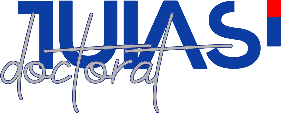 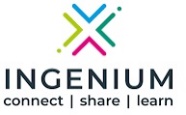 Registration Form*The Registration Form must be sent no later than 5th of May 2024 to the responsible of your section:NICOLETA COJOCARIU, PhD Student (Section 1) (nicoleta.cojocariu@student.tuiasi.ro)SILVIA-NICOLETA PLĂCINTĂ, PhD Student (Section 2) (silvia-nicoleta.placinta@student.tuiasi.ro)ADRIANA-MARIANA ASOLTANEI, PhD Student (Section 3) (adriana-mariana.asoltanei@student.tuiasi.ro ANDREI HUȚANU, PhD Student (Section 4) (andrei.hutanu2@student.tuiasi.ro)ELENA IONELA CHERECHEȘ, PhD Student (Section 5) (elena-ionela.chereches@academic.tuiasi.ro)* Each paper must be presented within the conference in English!First Name, Family NameInstitutionE-mailTitle of the paperConference section 